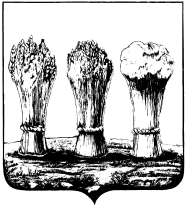 ГЛАВААДМИНИСТРАЦИИ ОКТЯБРЬСКОГО РАЙОНА  ГОРОДА ПЕНЗЫПРИКАЗОт 15.08.2019 № 253О комиссии по предупреждению и ликвидации чрезвычайных ситуаций и обеспечению пожарной безопасности администрации Октябрьского района города ПензыВ соответствии с Федеральным законом от 21.12.1994 N 68-ФЗ «О защите населения и территорий от чрезвычайных ситуаций природного и техногенного характера», постановлением Правительства РФ от 30.12.2003 N 794 «О единой государственной системе предупреждения и ликвидации чрезвычайных ситуаций», постановлением администрации г. Пензы от 04.03 2015 г. N 242
«О комиссии по предупреждению и ликвидации чрезвычайных ситуаций и обеспечению пожарной безопасности администрации города Пензы», руководствуясь ст. 45 Устава города ПензыПРИКАЗЫВАЮ:1. Утвердить Положение о комиссии по предупреждению и ликвидации чрезвычайных ситуаций и обеспечению пожарной безопасности администрации Октябрьского района города Пензы согласно Приложению №1.  2. Утвердить состав комиссии по предупреждению и ликвидации чрезвычайных ситуаций и обеспечению пожарной безопасности администрации Октябрьского района города Пензы согласно Приложению №2. 3. Приказ главы администрации Октябрьского района города Пензы от 20.12.2018 №470 признать утратившим силу.3. Опубликовать настоящий приказ в муниципальной газете «Пенза» и разместить на официальном сайте в информационно-коммуникационной сети «Интернет». 4. Контроль за исполнением настоящего приказа оставляю за собой.Глава администрации						              Е.О. Гусейнов Приложение N1к приказу главы администрации  Октябрьского района города Пензы                                                От 15.08.2019 № 253Положение о комиссии по предупреждению и ликвидации чрезвычайных ситуаций и обеспечению пожарной безопасности администрации Октябрьского района города Пензы1. Общие положения	1.1. Комиссия по предупреждению и ликвидации чрезвычайных ситуаций и обеспечению пожарной безопасности администрации Октябрьского района города Пензы (далее - Комиссия) является координационным органом района, образованная для обеспечения согласованности действий организаций, предприятий и учреждений, расположенных на территории района, независимо от их ведомственной принадлежности, организационно-правовых форм и форм собственности, в целях реализации единой государственной политики в области предупреждения и ликвидации природного и техногенного характера (далее - чрезвычайные ситуации) и обеспечения пожарной безопасности на территории района. Комиссия предназначена для организации и выполнения работ по предупреждению и ликвидации чрезвычайных ситуаций, координации деятельности органов управления и сил на территории района.	1.2. Образование, реорганизация и упразднение Комиссии, определение компетенции, утверждение состава Комиссии осуществляются приказом главы администрации Октябрьского района города Пензы.	1.3. Комиссия возглавляется главой администрации Октябрьского района города Пензы.	1.4. Комиссия руководствуется в своей деятельности Конституцией Российской Федерации, указами и распоряжениями Президента Российской Федерации, постановлениями и распоряжениями Правительства Российской Федерации, нормативными правовыми актами Пензенской области, нормативными правовыми актами города Пензы, а также настоящим Положением.	1.5. Организационное обеспечение деятельности Комиссии осуществляет глава администрации Октябрьского района города Пензы.	1.6. Решения Комиссии принимаются большинством голосов членов Комиссии, участвующих в заседании. В случае равенства голосов решающим является голос председателя Комиссии.	Решения Комиссии оформляются в виде протоколов, которые подписываются председателем Комиссии или его заместителем, председательствующим на заседании, а при необходимости - в виде проектов и приказов  главы администрации Октябрьского района города Пензы.2. Основные задачи Комиссии	2.1. Основными задачами Комиссии являются:а) разработка предложений по реализации единой государственной политики в области предупреждения и ликвидации чрезвычайных ситуаций и обеспечения пожарной безопасности;б) координация деятельности организаций, предприятий и учреждений при   согласовании с администрацией города Пензы;в) обеспечение согласованности действий Комиссии и организаций при решении вопросов в области предупреждения и ликвидации чрезвычайных ситуаций и обеспечения пожарной безопасности;г) рассмотрение вопросов о привлечении сил и средств гражданской обороны к организации и проведению мероприятий по предотвращению и ликвидации чрезвычайных ситуаций в порядке, установленном действующим законодательством;д) рассмотрение вопросов об организации оповещения и информирования населения о чрезвычайных ситуациях на территории района.3. Основные функции Комиссии	С целью выполнения возложенных на неё задач Комиссия осуществляет следующие функции:	3.1. Рассматривает в пределах своей компетенции вопросы в области предупреждения и ликвидации чрезвычайных ситуаций и обеспечения пожарной безопасности и вносит в установленном порядке в администрацию города Пензы соответствующие предложения;	3.2. Разрабатывает предложения по совершенствованию правовых актов администрации города Пензы и иных документов в области предупреждения и ликвидации чрезвычайных ситуаций и обеспечения пожарной безопасности;	3.3. Участвует в разработке и реализации мер, направленных на предупреждение и ликвидацию чрезвычайных ситуаций, обеспечение пожарной безопасности в соответствии с прогнозом чрезвычайных ситуаций на территории района;	3.4. Участвует в разработке программ в области предупреждения и ликвидации чрезвычайных ситуаций и обеспечения пожарной безопасности и готовит предложения по их реализации;	3.5. Участвует в работе по подготовке предложений и аналитических материалов по вопросам защиты населения и территорий района от чрезвычайных ситуаций и обеспечения пожарной безопасности.4. Основные мероприятия Комиссии по координации деятельности сил района	4.1. В режиме повседневной деятельности - при отсутствии угрозы возникновения чрезвычайной ситуации:- участие заседаниях  комиссии по предупреждению и ликвидации чрезвычайных ситуаций и обеспечению пожарной безопасности администрации города Пензы по вопросу изучения состояния окружающей среды;- сбор, обработка и обмен в установленном порядке информацией в области защиты населения и территорий от чрезвычайных ситуаций и обеспечения пожарной безопасности;- реализация целевых и научно-технических программ и мер по предупреждению чрезвычайных ситуаций и обеспечению пожарной безопасности;- планирование действий сил района по  организации подготовки и обеспечения их деятельности;- подготовка населения в области защиты от чрезвычайных ситуаций, в том числе к действиям при получении сигналов экстренного оповещения;- пропаганда знаний в области защиты населения и территорий от чрезвычайных ситуаций и обеспечения пожарной безопасности;- руководство созданием, размещением, хранением и восполнением резервов материальных ресурсов для ликвидации чрезвычайных ситуаций;- проведение мероприятий по подготовке к эвакуации населения, материальных и культурных ценностей в безопасные районы, их размещению и возвращению соответственно в места постоянного проживания либо хранения, а также жизнеобеспечению населения в чрезвычайных ситуациях;- ведение статистической отчетности о чрезвычайных ситуациях, участие в расследовании причин аварий и катастроф, а также выработке мер по устранению причин подобных аварий и катастроф;	4.2. В режиме повышенной готовности - при угрозе возникновения чрезвычайной ситуации:- участие заседаниях  комиссии по предупреждению и ликвидации чрезвычайных ситуаций и обеспечению пожарной безопасности администрации города Пензы по вопросу усиления контроля за состоянием окружающей;- непрерывный сбор, обработку и передачу органам управления и силам данных о прогнозируемых чрезвычайных ситуациях, информирование населения о чрезвычайных ситуациях, приемах и способах защиты от них;- принятие оперативных мер по предупреждению возникновения и развития чрезвычайных ситуаций, снижению размеров ущерба и потерь в случае их возникновения, а также повышению устойчивости и безопасности функционирования организаций в чрезвычайных ситуациях в соответствии с действующим законодательством и установленными полномочиями;- уточнение планов действий по предупреждению и ликвидации чрезвычайных ситуаций и иных документов;- приведение, при необходимости, сил и средств района в готовность к реагированию на чрезвычайные ситуации, формирование оперативных групп и организация выдвижения их в предполагаемые районы действий;- восполнение при необходимости резервов материальных ресурсов, созданных для ликвидации чрезвычайных ситуаций;- проведение, при необходимости, эвакуационных мероприятий;	4.3. В режиме чрезвычайной ситуации - при возникновении и ликвидации чрезвычайной ситуации:- осуществление мониторинга за состоянием окружающей среды, мониторинг и прогнозирование развития возникших чрезвычайных ситуаций, а также оценка их социально-экономических последствий;- оповещение руководителей всех уровней и организаций, а также населения о возникших чрезвычайных ситуациях;- проведение мероприятий по защите населения и территорий от чрезвычайных ситуаций;- участие в работах по ликвидации чрезвычайных ситуаций и всестороннему обеспечению действий сил и средств, поддержанию общественного порядка в ходе их проведения, а также привлечению, при необходимости, в установленном порядке общественных организаций и населения к ликвидации возникших чрезвычайных ситуаций;- непрерывный сбор, анализ и обмен информацией об обстановке в зоне чрезвычайной ситуации и в ходе проведения работ по ее ликвидации;- поддержание непрерывного взаимодействия с КЧС и ОПБ города Пензы и организаций по вопросам ликвидации последствий чрезвычайных ситуаций;- проведение мероприятий по жизнеобеспечению населения в чрезвычайных ситуациях.5. Права Комиссии	5.1. Комиссия в пределах своей компетенции имеет право:- в пределах компетенции запрашивать в установленном порядке у организаций, независимо от их ведомственной принадлежности, организационно-правовых форм и форм собственности и общественных объединений необходимые материалы и информацию;- привлекать для участия в своей работе организации района независимо от их ведомственной принадлежности, организационно-правовых форм и форм собственности и общественных объединений, по согласованию;- создавать рабочие группы, в том числе постоянно действующие, из числа членов Комиссии, ученых, представителей заинтересованных организаций по направлениям деятельности Комиссии, определять полномочия и порядок работы этих групп;- организовывать прогнозирование и оценку обстановки на территории района, которая может сложиться в результате чрезвычайных ситуаций природного и техногенного характера, разрабатывать и планировать проведение мероприятий по предупреждению чрезвычайных ситуаций, уменьшению ущерба и потерь от них и защите населения;- в пределах своей компетенции принимать решения, обязательные для выполнения - организациями, расположенными на территории района, независимо от их ведомственной принадлежности, организационно-правовых форм и форм собственности;- координировать деятельность муниципальных учреждений и предприятий, организаций, расположенных на территории района, независимо от их ведомственной принадлежности, организационно-правовых форм и форм собственности, по всем вопросам предупреждения и ликвидации чрезвычайных ситуаций по согласованию с администрацией города Пензы;- осуществлять мониторинг подготовки и готовности к действиям по ликвидации чрезвычайных ситуаций сил и средств,  в районе;- привлекать специалистов к проведению экспертизы потенциально опасных объектов и контроля безопасности функционирования таких объектов на территории района (по согласованию).6. Состав Комиссии	6.1. Комиссия формируется из заместителей главы администрации Октябрьского района города Пензы, структурных подразделений администрации Октябрьского района города Пензы..	Кроме того, в состав Комиссии могут включаться руководители и специалисты организаций, расположенных на территории района, независимо от их ведомственной принадлежности, организационно-правовых форм и форм собственности, по согласованию.	6.2. Для организации выявления причин возможных чрезвычайных ситуаций (происшествий) на территории района, выработки предложений и принятия мер по предотвращению чрезвычайных ситуаций (происшествий), оценки их характера в случае возникновения, выработки предложений по локализации и ликвидации чрезвычайных ситуаций (происшествий), защите населения и окружающей среды, их реализации непосредственно в районах бедствий формируются оперативные группы Комиссии.	Оперативные группы Комиссии формируются из членов Комиссии, исходя из вида и масштабов возможных чрезвычайных ситуаций (происшествий).	При необходимости в состав оперативных групп Комиссии могут включаться руководители и специалисты организаций, независимо от их ведомственной принадлежности, организационно-правовых форм и форм собственности, не входящие в состав Комиссии, по согласованию.	Работа оперативных групп организуется в рамках деятельности Комиссии.Для организации работы оперативных групп Комиссии в районе чрезвычайных ситуаций содержится в постоянной готовности к выезду и развертыванию специально оборудованный подвижный пункт управления.7. Организация работы Комиссии	7.1. Председатель Комиссии несет персональную ответственность за выполнение возложенных на Комиссию задач и функций в соответствии с законодательством Российской Федерации.	7.2. Распределение и утверждение обязанностей между членами Комиссии производится председателем Комиссии.	7.3. Работа Комиссии организуется в соответствии с годовым планом работы, утверждаемым МКУ «Управлением по делам Го ЧС г. Пензы».Заседания Комиссии проводятся по мере необходимости, но не реже одного раза в квартал. Заседания и решения Комиссии оформляются протоколом. Заседания Комиссии проводит ее председатель или по его поручению заместитель председателя Комиссии. Заседание Комиссии считается правомочным, если на нем присутствует не менее половины ее членов. Члены Комиссии принимают участие в ее заседаниях без права замены. В случае отсутствия члена Комиссии на заседании он имеет право представить свое мнение по рассматриваемым вопросам в письменной форме.	7.4. Оповещение членов Комиссии об угрозе возникновения или возникновении чрезвычайных ситуаций осуществляется оперативным дежурным администрации района  Пензы по абонентским телефонным линиям и применением сотовой связью.Глава администрации                                                                Е.О. Гусейнов Приложение N2к приказу главы администрации  Октябрьского района города Пензы                                                От 15.08.2019 № 253Состав комиссии по предупреждению и ликвидации чрезвычайных ситуаций и обеспечению пожарной безопасности администрации Октябрьского района города ПензыПредседатель комиссии: Гусейнов Евгений Олегович – глава администрации районаЗаместитель председателя:Першин Денис Викторович - заместитель главы администрации;Секретарь:Соболев Александр Павлович  - заведующий сектором коммунальной инспекции отдела благоустройства территории Члены комиссии:Трегубов Игорь Николаевич - начальник отдела социально-экономического развития территории района;Лобанкин Сергей Викторович - начальник отдела делопроизводства и хозяйственного обеспечения;Урывская Наталья Владимировна - начальник отдела финансов, учета и отчетности.Глава администрации                                                                Е.О. Гусейнов 